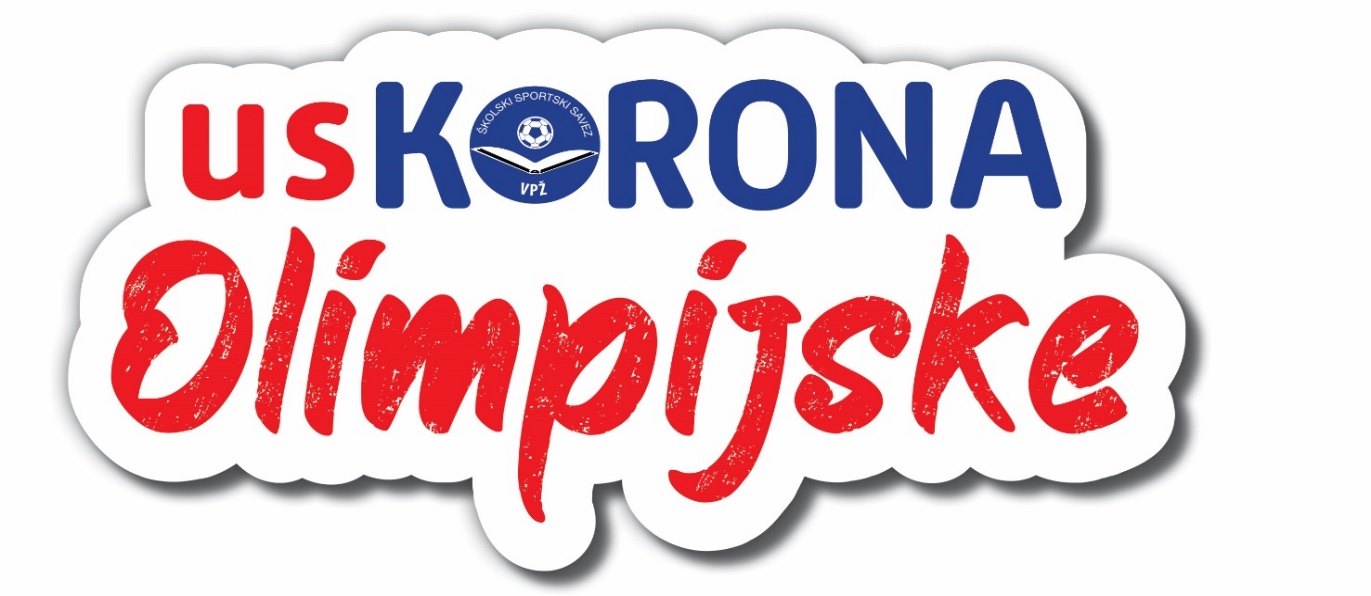 Školski sportski savez Virovitičko-podravske županije tradicionalno obilježava Hrvatski olimpijski dan     u osnovnim i srednjim školama naše županije. Ovogodišnji likovni natječaj  provodi se pod nazivom usKORO NA Olimpijske  i trajat će od 22. rujna do 30. listopada 2020. godine.Na Natječaju mogu sudjelovati svi učenici osnovnoškolskog i srednjoškolskog uzrasta Virovitičko-podravske županije. UVJETI  NATJEČAJA:Natječaj je organiziran u 3 kategorije:kategorija osnovnih škola (učenici razredne nastave od 1. – 4. razreda)kategorija osnovnih škola (učenici predmetne nastave od 5. – 8. razreda)kategorija srednjih školaSvaka škola, uz stručnu i organizacijsku pomoć svojih nastavnika i profesora tjelesne i zdravstvene kulture, učitelja likovne kulture te ostalih nastavnika i djelatnika, organizira Natječaj na školskoj razini te odabire do pet likovnih uradaka u svakoj kategoriji.Svaki učenik u Natječaju može sudjelovati jednim likovnim uratkom.Likovni uradak treba biti izrađen prema Uvjetima natječaja i na temu usKORO NA Olimpijske.Nedavni potpuni prekid svih sportskih natjecanja i prva u povijesti odgoda ljetnih Olimpijskih igara Tokio 2020. te vijesti o odgodama i otkazivanju manifestacija teško pogađaju sportaše koji su mahom osuđeni na pokušaje održavanja forme i kondicije u improviziranim uvjetima. Izostala su natjecanja za koja žive i za koja se mukotrpno pripremaju, kao i druženja te zajednički treninzi sa suigračima, kolegama i trenerima. U isto vrijeme, druge mogućnosti i uvjeti treninga oblikovali su novi spektar prilagođenih treninga i sportskih aktivnosti te donijeli nova kreativna rješenja i ideje o provođenju treninga u vrijeme pandemije korona virusa u svijetu.Kako će izgledati Olimpijske igre Tokio 2021. te kako će se sportaši do tada pripremati, trenirati i natjecati, tema je ovog Natječaja.Tema je za sve tri dobne skupine učenika ista, dok se likovna područja razlikuju:kategorija 1a) trodimenzionalno oblikovanje (plastelin, glinamol, glina, papir plastika...)kategorija 1b) fotografija (foto aparatom ili mobitelom, crno-bijela ili u boji)kategorija 1c) strip (rađen bilo kojim digitalnim alatom, jedna kartica, do 8 kadrova)Svaka škola šalje do 5 najuspješnijih likovnih uradaka po kategoriji (1a, 1b i 1c) na e-mail adresu: tajnik@skolski-sport-vpz.hrUz svaki likovni rad obavezno je poslati i ispunjeni Obrazac koji je u prilogu ovog Natječaja, najkasnije do 30. listopada 2020. godine.Povjerenstvo za prosudbu radova sastavljeno od tri člana;Igor Fučkar, učitelj likovne kultureDora Međimorec, tajnica Školskog sportskog saveza Virovitičko-podravske županijeAndreja Galović, stručna suradnica Školskog sportskog saveza Virovitičko-podravske županijeodabrat će po 3 najuspješnija likovna uratka u svakoj kategoriji. Autori najuspješnijih radova, uz zahvalnicu za sudjelovanje, bit će nagrađeni i poklon bonovima u trgovini sportske opreme Sport Vision:za osvojeno prvo mjesto: poklon bon u vrijednosti    300,00 kunaza osvojeno drugo mjesto: poklon bon u vrijednosti  200,00 kunaza osvojeno treće mjesto: poklon bon u vrijednosti   100,00 kunate ruksacima i majicama Hrvatskog školskog sportskog saveza i Školskog sportskog saveza Virovitičko-podravske županije.Svi pristigli radovi bit će objedinjeni u virtualnoj izložbi. Poveznicu će putem e-maila dobiti svaka škola koja je sudjelovala u Natječaju, a virtualna izložba će biti objavljena na web stranicama Školskog sportskog saveza Virovitičko-podravske županije i Hrvatskog školskog sportskog saveza.Za sve dodatne informacije vezane uz Natječaj slobodno se obratite na e-mail tajnik@skolski-sport-vpz.hr.S poštovanjem, 								            Tajnik:								            Dora Međimorec  mag.cin.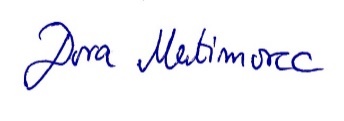 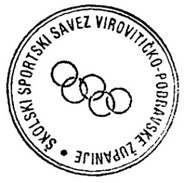 